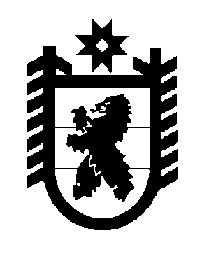 Российская Федерация Республика Карелия    ПРАВИТЕЛЬСТВО РЕСПУБЛИКИ КАРЕЛИЯПОСТАНОВЛЕНИЕот  5 июля 2012 года № 210-Пг. Петрозаводск О разграничении имущества, находящегося в муниципальной собственности Медвежьегорскогомуниципального районаВ соответствии с Законом Республики Карелия от 3 июля 2008 года № 1212-ЗРК «О реализации части 111 статьи 154 Федерального закона от 22 августа 2004 года № 122-ФЗ «О внесении изменений в законодательные акты Российской Федерации и признании утратившими силу некоторых законодательных актов Российской Федерации в связи с принятием федеральных законов «О внесении изменений и дополнений в Федеральный закон «Об общих принципах организации законодательных (представительных) и исполнительных органов государственной власти субъектов Российской Федерации» и «Об общих принципах организации местного самоуправления в Российской Федерации» Правительство Республики Карелия п о с т а н о в л я е т:1. Утвердить перечень имущества, находящегося в муниципальной собственности Медвежьегорского муниципального района, переда-           ваемого в муниципальную собственность Челмужского сельского  поселения, согласно приложению. 2. Право собственности на передаваемое имущество возникает у Челмужского сельского поселения со дня вступления в силу настоящего постановления.             Глава Республики  Карелия                                                            А.П. ХудилайненПриложение к постановлению Правительства Республики Карелияот 5 июля 2012 года № 210-ППереченьимущества, находящегося в муниципальной собственности Медвежьегорского муниципального района, передаваемого в муниципальную собственность Челмужского сельского поселения____________№ п/пНаименование имуществаАдрес местонахождения имуществаИндивидуализирующие характеристики имущества1.Телевизор пос.Огорелыши, ул.Центральная, д.8марка "LG 21 S6RG-TS Super Slim", 2008 год ввода в эксплуатацию2.Музыкальный центрпос.Сергиево, ул.Гагарина, д.5марка "SAMSUNG MAX-KA 54Q",2009 год ввода в эксплуатацию3.Усилительпос.Сергиево, ул.Гагарина, д.5марка "ЯМАХА", 2009 год ввода в эксплуатацию4.Электрический счетчикдер.Челмужи, ул.Гагарина, д.622009 год ввода в эксплуатацию5.Библиотечный фонддер.Челмужи, ул.Гагарина, д.6233986 экземпляров6.Помещениедер.Челмужи, ул.Заречная, д.16общая площадь 75 кв.м, здание брусчатое одноэтажное